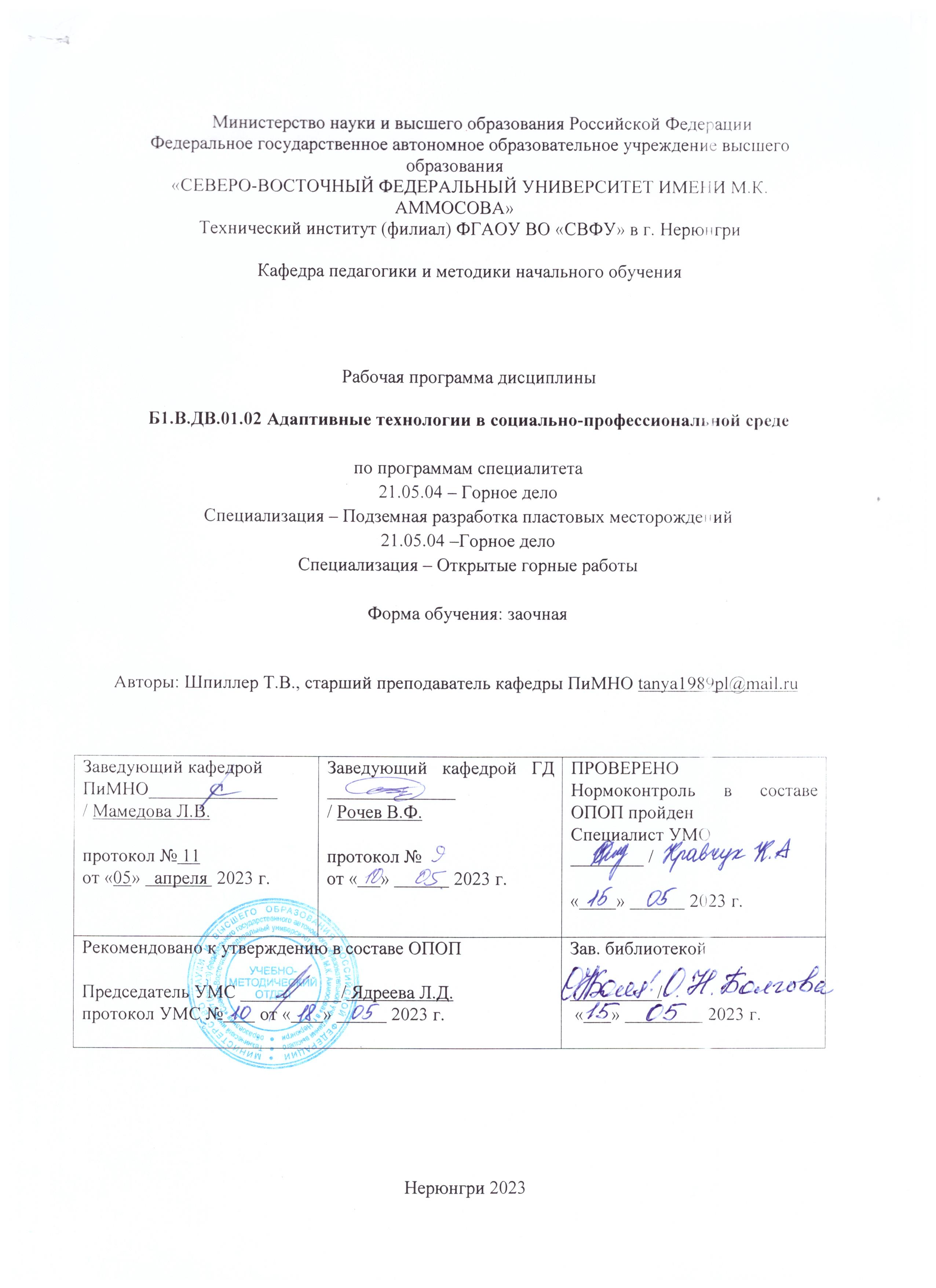 АННОТАЦИЯк рабочей программе дисциплиныБ1.В.ДВ.01.02 Адаптивные технологии в социально-профессиональной среде Трудоемкость 3 з.е.1.1. Цель освоения и краткое содержание дисциплиныЦель освоения: Сформировать у студентов с ограниченными возможностями здоровья систематизированные знания об эффективных способах адаптации к социально-профессиональной среде и особенностях группового взаимодействия.1.2. Перечень планируемых результатов обучения по дисциплине, соотнесенных с планируемыми результатами освоения образовательной программы1.3. Место дисциплины в структуре образовательной программы1.4. Язык преподавания: русский.2. Объем дисциплины в зачетных единицах с указанием количества академических часов, выделенных на контактную работу обучающихся с преподавателем (по видам учебных занятий) и на самостоятельную работу обучающихсяВыписка из учебного плана (гр. З-С-ГД-23(6,5)(ПР), гр. З-С-ГД-23(6,5)(ОГР):3. Содержание дисциплины, структурированное по темам с указанием отведенного на них количества академических часов и видов учебных занятий3.1. Распределение часов по разделам и видам учебных занятийПримечание: ПР-подготовка к практическим занятиям, АР – самостоятельное изучение темы3.2. Содержание тем программы дисциплины 		Модуль 1. Сущность и содержание адаптацииАдаптация. Виды адаптации – физиологическая, социальная, педагогическая, социально-психологическая, профессиональная. Формы адаптации. Структура адаптации. Этапы адаптации. Дезадаптация. Виды дезадаптации. Причины дезадаптации. Способы снижения уровня дезадаптации.Модуль 2. Особенности адаптации студентов к обучению в вузеАдаптация первокурсников к обучению в вузе. Проблема адаптации студентов к обучению в высшей школе. Виды адаптации студентов. Формы адаптации студентов. Стадии адаптации студентов к обучению вузу. Степени адаптивности. Трудности адаптации студентов. Модуль 3. Особенности адаптации студентов с ограниченными возможностями здоровья (ОВЗ) к учебному процессу	Этапы адаптации студентов с ОВЗ к учебному процессу. Особенности режима деятельности и специфика учебного процесса. Способы фиксирования, обработки и воспроизведения учебной информации. Адекватное восприятие требований педагогов к объёмам и качеству учебной работы. Модуль 4.  Социальное взаимодействие студентов с ОВЗ	Особенности социального взаимодействия студентов с ОВЗ. Особенности социального взаимодействия в системе «студент с ОВЗ – студент», «студент с ОВЗ – преподаватель». Эффективные способы взаимодействия, поведения и деятельности студентов с ОВЗ. Стимулирование студентов с ОВЗ к работе над своими личностными качествами.	Модуль 5. Адаптация к профессиональным условиям студентов с ОВЗ	Этапы адаптации студентов с ОВЗ к профессиональным условиям. Освоение профессиональной деятельностью, профессиональным общением. Профессиональная мотивация. Особенности освоения студентами с ОВЗ с педагогической деятельности.3.3. Формы и методы проведения занятий, применяемые учебные технологииУчебные технологии, используемые в образовательном процессе4. Перечень учебно-методического обеспечения для самостоятельной работы обучающихся по дисциплинеСодержание СРСРабота на практическом занятииВ период освоения дисциплины студенты посещают лекционные занятия, самостоятельно изучают дополнительный теоретический материал к практическим занятиям. Критериями оценки работы на практических занятиях является: владение теоретическими положениями по теме, выполнение практических заданий, знание терминологии. Самостоятельная работа студентов включает проработку конспектов лекций, обязательной и дополнительной учебной литературы в соответствии с планом занятия; выполнение практических работ. Основной формой проверки СРС является устный фронтальный опрос на практическом занятии и письменное написание терминологических диктантов.Критериями для оценки результатов внеаудиторной самостоятельной работы студента являются: уровень освоения учебного материала; умение использовать теоретические знания при выполнении практических задач; сформированность общеучебных умений; обоснованность и четкость изложения ответа.Максимальный балл, который студент может набрать на практическом занятии - 5  баллов. Аттестационная работаСамостоятельная  работа проверяет знание студентов по изученному разделу. Может представлять собой задания, направленные на проверку навыков студентов. СРС 1. Современные технические средства обучения, контроля и оценки уровня развития, основанные на использовании компьютерных технологий.СРС 2. Санитарно-гигиенические нормы и требования безопасности при использовании технических средств обучения.СРС 3. Основные виды технических средств обучения, контроля и оценки.СРС 4. Особенности работы с техническими средствами учащихся и студентов с ограниченными возможностями здоровья.СРС 5. Сурдотехнические средства реабилитации. СРС 6. Тифлотехнические средства реабилитации.СРС 7. Использование брайлевской техники, видеоувеличителей, программ синтезаторов речи, программ невизуального доступа к информации.СРС 8. Адаптивные возможности технических средств обучения.СРС 9. Использование специального программного обеспечения для студентов с нарушениями опорно-двигательного аппарата.СРС 10. Организация индивидуального информационного пространства для студентов с ограниченными возможностями здоровья.Критерии оценки самостоятельной работы:5 баллов выставляется за грамотно написанную работу, в которой показан высокий уровень освоения студентом учебного материала; студент проявил умение использовать теоретические знания при выполнении практических задач; присутствует обоснованность и четкость изложения ответа; работа содержит обобщенные выводы и рекомендации;  активно использованы электронные образовательные ресурсы  и нормативные документы как основные источники информации; 3 балл – ставится при условии, если студент демонстрирует ниже среднего уровень выполнения работы, на заданные вопросы отвечает нечетко и неполно, в содержании работы допущены принципиальные ошибки. Указанные недостатки должны быть позднее ликвидированы, в рамках установленного преподавателем графика. 0 баллов – работа не выполнена.Методические указания для обучающихся по освоению дисциплиныМетодические указания для помощи обучающимся в успешном освоении дисциплины в соответствии с запланированными видами учебной и самостоятельной работы обучающихся:Методические указания размещены в СДО Moodle http://moodle.nfygu.ru/course/view.php?id=14134 (гр. З-С-ГД(ПР)-21(6,5),http://moodle.nfygu.ru/course/index.php?categoryid=398 (гр. З-С-ГД(ОГР)-23(6,5)Рейтинговый регламент по дисциплине:Фонд оценочных средств для проведения промежуточной аттестации обучающихся по дисциплине6.1. Показатели, критерии и шкала оценивания6.2. Типовые контрольные задания (вопросы) для промежуточной аттестацииВ соответствии с п. 5.13 Положения о балльно-рейтинговой системе в СВФУ (утвержденный приказом ректором СВФУ 21.02.2018 г.), зачет «ставится при наборе не менее 60 баллов». Таким образом, процедура зачета не предусмотрена6.3. Методические материалы, определяющие процедуры оценивания7. Перечень основной и дополнительной учебной литературы, необходимой для освоения дисциплины8. Перечень ресурсов информационно-телекоммуникационной сети «Интернет» (далее сеть-Интернет), необходимых для освоения дисциплиныСправочно-информационный портал ГРАМОТА.РУ, http://www.gramota.ru/Образовательный портал «Все образование». http://www.alledu.ru/about/ Официальный сайт Министерства образования и науки Министерство образования, http://www.ed.gov.ru Электронная информационно-образовательная среда «Moodle»: http://moodle.nfygu.ru/course/view.php?id=14134 (гр. С-ГД-21(6,5)(ПР),http://moodle.nfygu.ru/course/index.php?categoryid=398  (гр. С-ГД-21(6,5)(ОГР).9.	 Описание материально-технической базы, необходимой для осуществления образовательного процесса по дисциплине10. Перечень информационных технологий, используемых при осуществлении образовательного процесса по дисциплине, включая перечень программного обеспечения и информационных справочных систем 10.1. Перечень информационных технологий, используемых при осуществлении образовательного процесса по дисциплинеПри осуществлении образовательного процесса по дисциплине используются следующие информационные технологии:использование на занятиях электронных изданий (чтение лекций с использованием слайд-презентаций, электронного учебного пособия), видео- и аудиоматериалов (через Интернет);организация взаимодействия с обучающимися посредством электронной почты и СДО Moodle.10.2. Перечень программного обеспечения- MS WORD, MS PowerPoint.10.3. Перечень информационных справочных системНе используются.ЛИСТ АКТУАЛИЗАЦИИ РАБОЧЕЙ ПРОГРАММЫ ДИСЦИПЛИНЫБ1.В.ДВ.01.02 Адаптивные технологии в социально-профессиональной среде В таблице указывается только характер изменений (например, изменение темы, списка источников по теме или темам, средств промежуточного контроля) с указанием пунктов рабочей программы. Само содержание изменений оформляется приложением по сквозной нумерацииНаименование категории (группы) компетенцийПланируемые результаты освоения программы (код и содержание компетенции)Индикаторы достижения компетенцийПланируемые результаты обучения по дисциплинеОценочные средстваУниверсальныеСпособен использовать базовые дефектологические знания в социальной и профессиональной сферах (УК-9)- Осознает значимость базовых дефектологических знаний в социальной и профессиональной сферах (УК-9.1);- Определяет и обосновывает особенности применения базовых дефектологических знаний в социальном и профессиональном взаимодействии с лицами с ограниченными возможностями здоровья с учетом их психофизических особенностей развития (УК-9.2);- Комфортно взаимодействует с лицами, имеющими ограниченные возможности здоровья в социальной и профессиональной сферах (УК-9.3).Знать:-особенности людей с ограниченными возможностями здоровья; -адаптивные технологии (образовательные условия, образовательные технологии, развивающие-коррекционные комплексы); -здоровьесберегающие технологии; -игровые технологии; -поэтапное формирование умственных действий; -разноуровневое обучение; -технологии индивидуализированного обучения; -элементы ИКТ; -нормы и установленные правила командной работы, несет личную ответственность за результат.Уметь:-качественно выполнять профессиональные задачи; -организовывать профессиональную и индивидуальную деятельность с различными типами нарушений с учетом возрастных, сенсорных, интеллектуальных особенностей; -осуществлять отбор технологий в соответствии с задачами; -определять свою роль в социальном взаимодействии и командной работе, исходя из стратегии сотрудничества для достижения поставленной цели; -осуществлять обмен информацией, знаниями и опытом с членами команды; анализировать возможные последствия личных действий в социальном взаимодействии и командной работе и строит продуктивную совместную деятель-ность.Владеть:-способностями и знаниями, позволяющими решать профессиональные задачи, организаторскими способностями; разнообразными адаптивным технологиями.Подготовка к практическим занятиям № 1,2,3,4,5,6,7,8,9,10 СРС № 1,2,3,4,5,6,7,8,9,10ИндексНаименование дисциплины Семестр изученияИндексы и наименования учебных дисциплин (модулей), практикИндексы и наименования учебных дисциплин (модулей), практикИндексНаименование дисциплины Семестр изученияна которые опирается содержание данной дисциплины (модуля)для которых содержание данной дисциплины (модуля) выступает опоройБ1.В.ДВ.01.02Адаптивные технологии в социально-профессиональной среде 5Б1.О.09 Психология социального взаимодействияБ3.01(Д) Выполнение, подготовка к процедуре защиты и защита выпускной квалификационной работыКод и название дисциплины по учебному плануБ1.В.ДВ.01.02 Адаптивные технологии в социально-профессиональной среде Б1.В.ДВ.01.02 Адаптивные технологии в социально-профессиональной среде Курс изучения33Семестр(ы) изучения55Форма промежуточной аттестации (зачет/экзамен)зачетзачетКонтрольная работа, семестр выполнения--Трудоемкость (в ЗЕТ)3 ЗЕТ3 ЗЕТ Трудоемкость (в часах) (сумма строк №1,2,3), в т.ч.:108108№1. Контактная работа обучающихся с преподавателем (КР), в часах:Объем аудиторной работы,в часахВ т.ч. с применением ДОТ или ЭО, в часахОбъем работы (в часах) (1.1.+1.2.+1.3.):14-1.1. Занятия лекционного типа (лекции)4-1.2. Занятия семинарского типа, всего, в т.ч.:---лабораторные работы---практические занятия6-1.3. КСР (контроль самостоятельной работы, консультации)4-№2. Самостоятельная работа обучающихся (СРС) (в часах)9090№3. Количество часов на зачет (при наличии экзамена в учебном плане)44РазделВсего часовКонтактная работа, в часахКонтактная работа, в часахКонтактная работа, в часахКонтактная работа, в часахКонтактная работа, в часахКонтактная работа, в часахКонтактная работа, в часахКонтактная работа, в часахКонтактная работа, в часахЧасы СРСРазделВсего часовЛекции из них с применением  ЭО и ДОТПрактические занятия из них с применением  ЭО и ДОТЛабораторные работы из них с применением  ЭО и ДОТПрактикумыиз них с применением  ЭО и ДОТКСР (консультации)Часы СРС1. Сущность и содержание адаптации20-1-----19 (ПР)9 (АР)2. Особенности адаптации студентов к обучению в вузе20119 (ПР)9 (АР)3. Особенности адаптации студентов с ограниченными возможностями здоровья (ОВЗ) к учебному процессу211119 (ПР)9 (АР)4. Социальное взаимодействие студентов с ОВЗ2111-----19 (ПР)9 (АР)5. Адаптация к профессиональным условиям студентов с ОВЗ2212-----19 (ПР)9 (АР)Зачет4---------4Всего часов1084-6-----490+4РазделСеместрИспользуемые активных/интерактивные образовательные технологииКоличество часов1. Сущность и содержание адаптации5Лекция-визуализация, презентация, групповая дискуссия, case-study (анализ конкретных, практических ситуаций).0/12. Особенности адаптации студентов к обучению в вузе5Лекция-визуализация, проблемная лекция, презентация, групповая дискуссия, веб-квест1/03. Особенности адаптации студентов с ограниченными возможностями здоровья (ОВЗ) к учебному процессу5Лекция-визуализация, проблемная лекция, презентация, веб-квест, групповая дискуссия, метод проектов1/04.Социальное взаимодействие студентов с ОВЗ5Лекция-визуализация, презентация, групповая дискуссия, case-study (анализ конкретных, практических ситуаций), кластер0/15.Адаптация к профессиональным условиям студентов с ОВЗ5Лекция-визуализация, презентация, групповая дискуссия, case-study (анализ конкретных, практических ситуаций), кластер0/0Итого:2 ч./2ч.№Наименование раздела (темы) дисциплиныВид СРСТрудо-емкость (в часах)Формы и методы контроля1Сущность и содержание адаптацииПодготовка к практическому занятию Выполнение аттестационной работы99Анализ теоретического материала, выполнение практических заданий, (внеауд.СРС)2Особенности адаптации студентов к обучению в вузеПодготовка к практическому занятию Выполнение аттестационной работы99Анализ теоретического материала, выполнение практических заданий, (внеауд.СРС)3Особенности адаптации студентов с ограниченными возможностями здоровья (ОВЗ) к учебному процессуПодготовка к практическому занятию Выполнение аттестационной работы 99Анализ теоретического материала, выполнение практических заданий, (внеауд.СРС)4Социальное взаимодействие студентов с ОВЗПодготовка к практическому занятию Выполнение аттестационной   работы99Анализ теоретического материала, выполнение практических заданий, написание (внеауд. СРС) (ауд. СРС)5Адаптация к профессиональным условиям студентов с ОВЗПодготовка к практическому занятию Выполнение аттестационной   работы99Анализ теоретического материала, выполнение практических заданий, (внеауд.СРС)(внеауд.СРС)зачет4Всего часов90+4№Вид выполняемой учебной работы (контролирующие материалы)Вид выполняемой учебной работы (контролирующие материалы)Количество баллов (min)Количество баллов (max)Примечание№Испытания / Формы СРСВремя, часКоличество баллов (min)Количество баллов (max)Примечание1Практическое занятие 45 ч.10 ПЗ*3б. =30 б.10 ПЗ*5 б.=50 б.знание теории;выполнение практического задания2Аттестационная работа45 ч.10*3б.=30 б.10*5 б.=50 б.в письменном виде, по вариантам3ЗачетИтого:9060100Коды оцениваемых компетенцийНаименование индикатора достижения компетенцийПоказатель оценивания(по п.1.2.РПД)Шкалы оценивания уровня сформированности компетенций/элементов компетенцийШкалы оценивания уровня сформированности компетенций/элементов компетенцийШкалы оценивания уровня сформированности компетенций/элементов компетенцийКоды оцениваемых компетенцийНаименование индикатора достижения компетенцийПоказатель оценивания(по п.1.2.РПД)Уровни освоенияКритерии оценивания (дескрипторы)ОценкаУК-9- Осознает значимость базовых дефектологических знаний в социальной и профессиональной сферах (УК-9.1);- Определяет и обосновывает особенности применения базовых дефектологических знаний в социальном и профессиональном взаимодействии с лицами с ограниченными возможностями здоровья с учетом их психофизических особенностей развития (УК-9.2);- Комфортно взаимодействует с лицами, имеющими ограниченные возможности здоровья в социальной и профессиональной сферах (УК-9.3).Знать: - особенности режима деятельности и специфику учебного процесса. Способы фиксирования, обработки и воспроизведения учебной информации. Эффективные способы взаимодействия, поведения и деятельности.  Особенности и принципы формирования команды в организации. Виды команд в организации. Групповые роли, нормы и ценности. Этапы развития команды. Особенности группового взаимодействия на каждом из этапов.Уметь: качественно выполнять профессиональные задачи; осуществлять социальное взаимодействие и реализовывать свою роль в команде; Владеть навыками взаимодействия в социальной и профессиональной среде.Владеть практическими навыками, позволяющими решать профессиональные задачи, а также навыками реализации своей роли в команде.ОсвоеноДан полный, развернутый ответ на поставленный вопрос, показано умение выделить существенные и несущественные признаки, причинно-следственные связи. Ответ четко структурирован, логичен, изложен литературным языком с использованием современной гистологической терминологии. Могут быть допущены 2-3 неточности или незначительные ошибки, исправленные студентом с помощью преподавателя.В практическом задании могут быть допущены 2-3 фактические ошибки.Зачтено - Осознает значимость базовых дефектологических знаний в социальной и профессиональной сферах (УК-9.1);- Определяет и обосновывает особенности применения базовых дефектологических знаний в социальном и профессиональном взаимодействии с лицами с ограниченными возможностями здоровья с учетом их психофизических особенностей развития (УК-9.2);- Комфортно взаимодействует с лицами, имеющими ограниченные возможности здоровья в социальной и профессиональной сферах (УК-9.3).Знать: - особенности режима деятельности и специфику учебного процесса. Способы фиксирования, обработки и воспроизведения учебной информации. Эффективные способы взаимодействия, поведения и деятельности.  Особенности и принципы формирования команды в организации. Виды команд в организации. Групповые роли, нормы и ценности. Этапы развития команды. Особенности группового взаимодействия на каждом из этапов.Уметь: качественно выполнять профессиональные задачи; осуществлять социальное взаимодействие и реализовывать свою роль в команде; Владеть навыками взаимодействия в социальной и профессиональной среде.Владеть практическими навыками, позволяющими решать профессиональные задачи, а также навыками реализации своей роли в команде.Не освоеныОтвет представляет собой разрозненные знания с существенными ошибками по вопросу. Присутствуют фрагментарность, нелогичность изложения. Студент не осознает связь обсуждаемого вопроса по билету  с другими объектами дисциплины. Отсутствуют выводы, конкретизация и доказательность изложения. Речь неграмотная, терминология не используется. Дополнительные и уточняющие вопросы преподавателя не приводят к коррекции ответа студента.В практическом задании допущено более 5 фактических ошибок.Или Ответ на вопрос полностью отсутствуетИли Отказ от ответаНе зачтено Характеристики процедурыВид процедуры зачетЦель процедурывыявить степень сформированности компетенций – УК-9.1 , УК-9.2, УК-9.3.Локальные акты вуза, регламентирующие проведение процедурыПоложение о проведении текущего контроля успеваемости и промежуточной аттестации обучающихся СВФУ, версия 3.0, утверждено ректором СВФУ 19.02.2019 г.Положение о балльно-рейтинговой системе в СВФУ, версия 4.0, утверждено 21.02.2018 г.Субъекты, на которых направлена процедурастуденты 3 курса специалитетаПериод проведения процедуры Зимняя экзаменационная сессияТребования к помещениям и материально-техническим средствам -Требования к банку оценочных средств-Описание проведения процедурыШкалы оценивания результатов Шкала оценивания результатов приведена в п.6.1. РПД.Результаты процедурыВ результате сдачи всех заданий для СРС студенту необходимо набрать 60 баллов, чтобы получить зачет.№Автор, название, место издания, издательство, год издания учебной литературы, вид и характеристика иных информационных ресурсовНаличие грифа, вид грифаБиблиотека ТИ (ф) СВФУ, кол-во экземпляровЭлектронные издания: точка доступа к ресурсу (наименование ЭБС, ЭБ СВФУ)Количество студентовОсновная литератураОсновная литератураОсновная литератураОсновная литератураОсновная литература1.   Усанова О.Н. Специальная психология: учеб. пособие для студентов вузов / О. Н. Усанова. - Санкт-Петербург: Питер, 2008. - 395 с. 10302   Майерс Д.Д. Социальная психология / Д. Д. Майерс. - 7-е изд. - Санкт-Петербург: Питер, 2011. - 793. 22303   Психология здоровья человека: эталоны, представления, установки: учеб. пособие для студ. вузов / О. С. Васильева, Ф. Р. Филатов. - Москва: Академия, 2001. - 344 с. 130Дополнительная литератураДополнительная литератураДополнительная литератураДополнительная литератураДополнительная литература1Тригер Р.Д. Психологические особенности социализации детей с задержкой психического развития / Р. Д. Тригер. - Санкт-Петербург: Питер, 2008. - 190 с. 10252 Шипицына Л.М.  Психология детей с нарушениями функций опорно-двигательного аппарата: учеб. пособие для вузов / Л. М. Шипицына, И. И. Мамайчук. - Москва: Владос , 2004. - 367 с1303  Орлова Е.А.  Клиническая психология: учеб. для студ. вузов / Е. А. Орлова, Н. Т. Колесник; отв. ред. Г. И. Ефремова. - Москва: Юрайт, 2011. - 364 с.22304  Горянина В.А.  Психология общения: учеб. пособие для студ. вузов / В. А. Горянина. - 2-е изд., стереотип. - Москва: Академия, 2004. - 416 с. 130Периодические изданияПериодические изданияПериодические изданияПериодические изданияПериодические изданияПериодические изданияОфициальные изданияОфициальные изданияОфициальные изданияОфициальные изданияОфициальные изданияВестник образования России: сборник приказов и инструкций М-ва образования и наукиВестник образования России: сборник приказов и инструкций М-ва образования и наукиВестник образования России: сборник приказов и инструкций М-ва образования и наукиВестник образования России: сборник приказов и инструкций М-ва образования и наукиВестник образования России: сборник приказов и инструкций М-ва образования и наукиОбщественно-политические и научно-популярные периодические изданияОбщественно-политические и научно-популярные периодические изданияОбщественно-политические и научно-популярные периодические изданияОбщественно-политические и научно-популярные периодические изданияОбщественно-политические и научно-популярные периодические изданияПедагогические технологииПедагогические технологииПедагогические технологииПедагогические технологииПедагогические технологииИнновации в образованииИнновации в образованииИнновации в образованииИнновации в образованииИнновации в образованииЗдоровьесберегающее образованиеЗдоровьесберегающее образованиеЗдоровьесберегающее образованиеЗдоровьесберегающее образованиеЗдоровьесберегающее образованиеИнклюзивное образованиеИнклюзивное образованиеИнклюзивное образованиеИнклюзивное образованиеИнклюзивное образованиеВестник МГУ: "Психология"Вестник МГУ: "Психология"Вестник МГУ: "Психология"Вестник МГУ: "Психология"Вестник МГУ: "Психология"Педагогическое образование и наукаПедагогическое образование и наукаПедагогическое образование и наукаПедагогическое образование и наукаПедагогическое образование и наукаПсихологическая наука и образованиеПсихологическая наука и образованиеПсихологическая наука и образованиеПсихологическая наука и образованиеПсихологическая наука и образованиеСправочно-библиографические издания:энциклопедииСправочно-библиографические издания:энциклопедииСправочно-библиографические издания:энциклопедииСправочно-библиографические издания:энциклопедииСправочно-библиографические издания:энциклопедииБольшая Российская энциклопедия. В 30-ти т. Т.1-21 : Россия / отв. ред. С. Л. КравецБольшая Российская энциклопедия. В 30-ти т. Т.1-21 : Россия / отв. ред. С. Л. КравецБольшая Российская энциклопедия. В 30-ти т. Т.1-21 : Россия / отв. ред. С. Л. КравецБольшая Российская энциклопедия. В 30-ти т. Т.1-21 : Россия / отв. ред. С. Л. КравецБольшая Российская энциклопедия. В 30-ти т. Т.1-21 : Россия / отв. ред. С. Л. КравецБольшая советская энциклопедия. В 30-ти т. Т.1-30отраслевые словари и справочникиБольшая советская энциклопедия. В 30-ти т. Т.1-30отраслевые словари и справочникиБольшая советская энциклопедия. В 30-ти т. Т.1-30отраслевые словари и справочникиБольшая советская энциклопедия. В 30-ти т. Т.1-30отраслевые словари и справочникиБольшая советская энциклопедия. В 30-ти т. Т.1-30отраслевые словари и справочникиРоссийская педагогическая энциклопедия. В 2-х т. Т.1-2.- гл.ред. В.В. Давыдов. М.: большая российская энциклопедия. 1993Российская педагогическая энциклопедия. В 2-х т. Т.1-2.- гл.ред. В.В. Давыдов. М.: большая российская энциклопедия. 1993Российская педагогическая энциклопедия. В 2-х т. Т.1-2.- гл.ред. В.В. Давыдов. М.: большая российская энциклопедия. 1993Российская педагогическая энциклопедия. В 2-х т. Т.1-2.- гл.ред. В.В. Давыдов. М.: большая российская энциклопедия. 1993Российская педагогическая энциклопедия. В 2-х т. Т.1-2.- гл.ред. В.В. Давыдов. М.: большая российская энциклопедия. 1993Свенцицкий, Анатолий Леонидович. Краткий психологический словарь / А. Л. Свенцицкий. - Москва: Проспект, 2009.Свенцицкий, Анатолий Леонидович. Краткий психологический словарь / А. Л. Свенцицкий. - Москва: Проспект, 2009.Свенцицкий, Анатолий Леонидович. Краткий психологический словарь / А. Л. Свенцицкий. - Москва: Проспект, 2009.Свенцицкий, Анатолий Леонидович. Краткий психологический словарь / А. Л. Свенцицкий. - Москва: Проспект, 2009.Свенцицкий, Анатолий Леонидович. Краткий психологический словарь / А. Л. Свенцицкий. - Москва: Проспект, 2009.Научная литератураСобрание сочинений : В 6-ти т. / Л. С. Выготский ; Гл. ред. А. В. Запорожец. Т. 5. Основы дефектологии / Авт. послесл. и коммент. Э. С. Бейн и др.] М. : Педагогика, 1983Научная литератураСобрание сочинений : В 6-ти т. / Л. С. Выготский ; Гл. ред. А. В. Запорожец. Т. 5. Основы дефектологии / Авт. послесл. и коммент. Э. С. Бейн и др.] М. : Педагогика, 1983Научная литератураСобрание сочинений : В 6-ти т. / Л. С. Выготский ; Гл. ред. А. В. Запорожец. Т. 5. Основы дефектологии / Авт. послесл. и коммент. Э. С. Бейн и др.] М. : Педагогика, 1983Научная литератураСобрание сочинений : В 6-ти т. / Л. С. Выготский ; Гл. ред. А. В. Запорожец. Т. 5. Основы дефектологии / Авт. послесл. и коммент. Э. С. Бейн и др.] М. : Педагогика, 1983Научная литератураСобрание сочинений : В 6-ти т. / Л. С. Выготский ; Гл. ред. А. В. Запорожец. Т. 5. Основы дефектологии / Авт. послесл. и коммент. Э. С. Бейн и др.] М. : Педагогика, 1983№ п/пВиды учебных занятий*Наименование аудиторий, кабинетов, лабораторий  и пр.Перечень оборудования 1.Лекционные занятияМультимедийный кабинетинтерактивная доска, ноутбук, мультимедийный проектор2.Подготовка к СРСКабинет для СРС № 407Компьютер, доступ к интернетУчебный годВнесенные измененияПреподаватель (ФИО)Протокол заседания выпускающей кафедры(дата,номер), ФИО зав.кафедрой, подпись